CİHAZIN KULLANMA TALİMATIKompakt, düz yüzeyli dairesel çalkalayıcı hız ve zamanlayıcı ayarlıdır.  Cihazın maksimum çalkalama ağırlığı, çalkalama yörüngesi, zamanlayıcı ayarı ve ayarlanabilir hıza aralığı aşağıda belirtilmiştir. Bu değerler ayarlanırken dikkat edilmelidir.Çalkalama Yörüngesi : 10 mmAyarlanabilir Hız Aralığı : 20 - 500 rpmZaman ayar aralığı : 1-599 dkMax Çalkalama Ağırlığı : 7,5 KgÇalışma sıcaklığı : 5-50 ° C İzin verilen bağıl nem : %80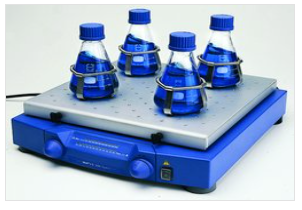 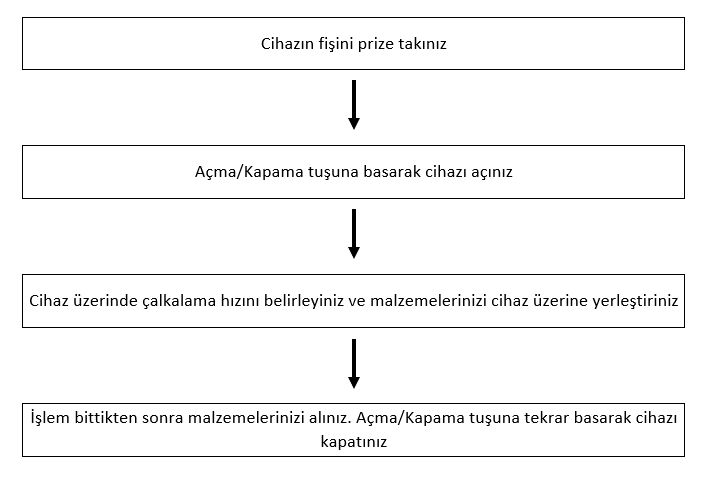 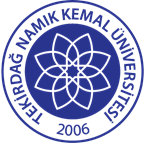 TNKÜ ÇORLU MÜHENDİSLİK FAKÜLTESİÇALKALIYICI KARIŞTIRICI İNKÜBATÖR ORBİTAL CİHAZI KULLANMA TALİMATIDoküman No: EYS-TL-075TNKÜ ÇORLU MÜHENDİSLİK FAKÜLTESİÇALKALIYICI KARIŞTIRICI İNKÜBATÖR ORBİTAL CİHAZI KULLANMA TALİMATIHazırlama Tarihi:10.11.2021TNKÜ ÇORLU MÜHENDİSLİK FAKÜLTESİÇALKALIYICI KARIŞTIRICI İNKÜBATÖR ORBİTAL CİHAZI KULLANMA TALİMATIRevizyon Tarihi:--TNKÜ ÇORLU MÜHENDİSLİK FAKÜLTESİÇALKALIYICI KARIŞTIRICI İNKÜBATÖR ORBİTAL CİHAZI KULLANMA TALİMATIRevizyon No:0TNKÜ ÇORLU MÜHENDİSLİK FAKÜLTESİÇALKALIYICI KARIŞTIRICI İNKÜBATÖR ORBİTAL CİHAZI KULLANMA TALİMATIToplam Sayfa Sayısı:2Cihazın Markası/Modeli/ Taşınır Sicil NoIKA / KS260 / 253.3.6.17.471Kullanım Amacı7,5 kg kadar karıştırma kapasiteli, elektronik hız göstergeli dairesel çalkalayıcı cihazı bakteri üretimi için kullanılmaktadır.Sorumlusu	Bu talimatın uygulanmasında ÇMF Biyomedikal Mühendisliği çalışanları ve öğrencileri sorumludur.Sorumlu Personel İletişim Bilgileri (e-posta, GSM)ngulsahgulenc@nku.edu.tr oaltinok@nku.edu.tr